2020 Winter Classic Masters Swim Meet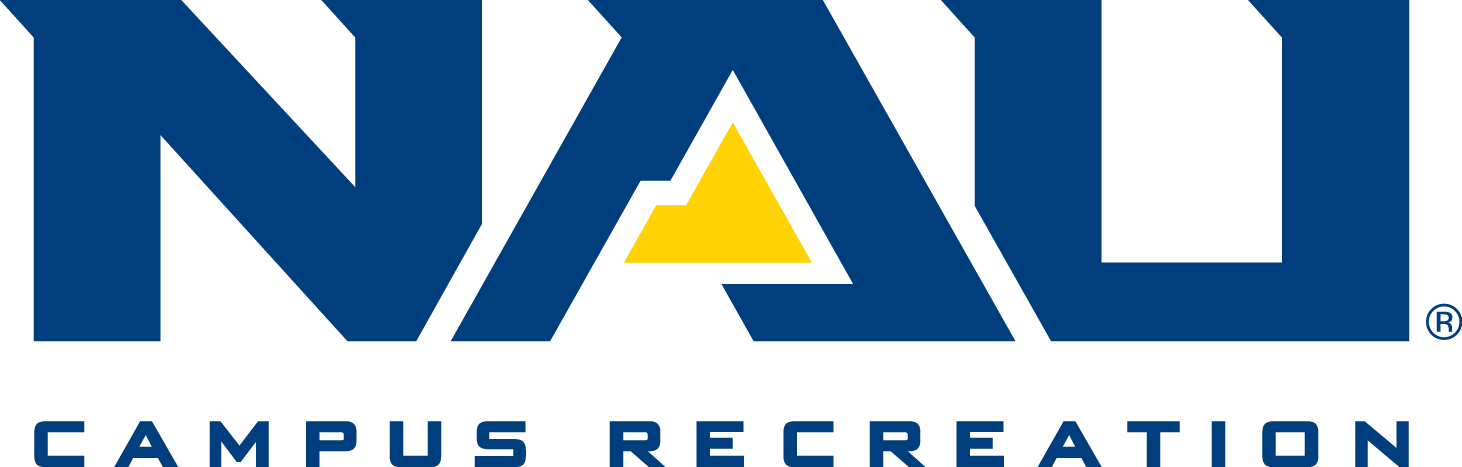 This meet will take place at NAU’s New Aquatic and Tennis Center/Wall Aquatic Center, 821 S San Francisco, Flagstaff, ArizonaFebruary 8, 2020  Warmups 10:30 Meet starts at 11:30Meet director—Liz Hobbs, coachlizhobbs@gmail.com or 928-286-7989Meet Referee—Greg TempleFacilities coordinator—Vicki Adair, vicki.adair@nau.edu, 928-523-6324Sanction: USMS Sanction # 480-0006Eligibility-- Open to all registered Masters swimmers holding a valid 2020 USMS card or a one day registration certificate. For further information on registration check AZLMSC.org. One day registrations cost $20 and will be available at the meet.Rules--2020 USMS rules apply. Limit of five (5) individual events. There will be breaks, during which some fun, unofficial events will take place. Age for the meet is your age on February 8, 2020. Scoring will use official USMS age groups (18-24, 25-29, 30-34, 35-39, etc). We will also have a college club category.Facility—NAU’s spectacular new pool, the NEW Wall Aquatic Center. It’s a indoor 10 lane 50 meter by 25 yard pool with non-turbulent lane lines. This meet will be run across the pool, using 7 or 8 25 yard lanes. At lease 2 additional 25 yard lanes will be available for warmup and warmdown throughout the meet. Touchpads/Electronic timing will be used.  The length of the competition course has been certified since last year, and is on file and in compliance with USMS in accordance with articles 105.1.7 and 106.2.1. Entries and fees--$30 flat entry fee includes up to 5 individual events. We have some fun unofficial events, but even though they are unofficial, they count toward your maximum event limit. Relays will be deck entered (listen for announcements for entry deadlines) and there will be no charge.Entries are due by February 4, 2020Online Entry Link: 500 Freestyle—This event is limited to 3 heats. You will be notified if your entry is received after the event is full, and given the chance to choose another event.Deck entries:	$30 fee plus $5.00 for each event. Meet will be pre-seeded. Deck entries will be seeded into outside lanes on an as available basis (we will not add extra heats for deck entries). Deck entries will close at 10:30 AM sharp!Event seeding:	All events will be swum slowest entry times to fastest entry times, regardless of age or gender.Scoring/awards: Results will be posted and turned in to AZ Masters swimming and US masters swimming. Team scores will be kept. No awards will be given, but your entry includes a social to be held on Saturday after the meet is over.Order of EventsOrder of EventsEventNumber         Event1Masters 500 Freestyle2Masters 4 x 50 Medley Relay3Masters 100 butterfly4Masters 50 freestyleMasters 100 backstroke15 min break 50 fast kick6Masters 100 Individual Medley          7Masters 50 breaststroke8Masters 50 Butterfly9Masters 200 Individual Medley10Masters 100 freestyle15 Min break-t-shirt relay11Masters 50 backstroke12Masters 100 breaststroke13Masters 200 freestyle14Masters 4 x 50 free relay